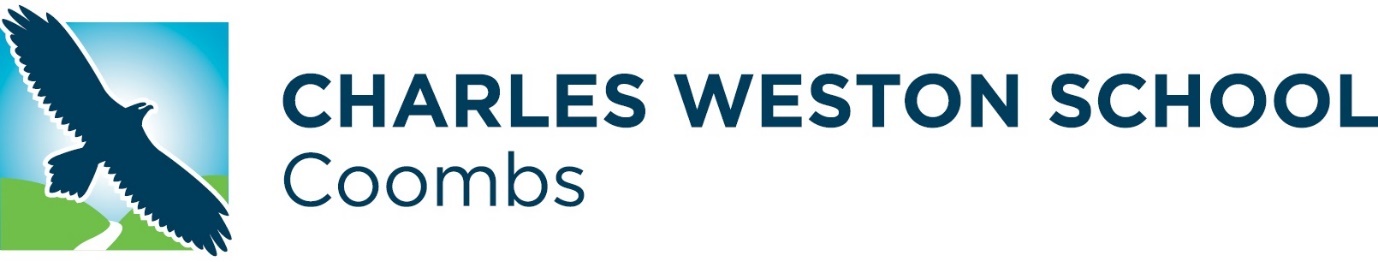 Charles Weston SchoolAnnual School Board Report 2020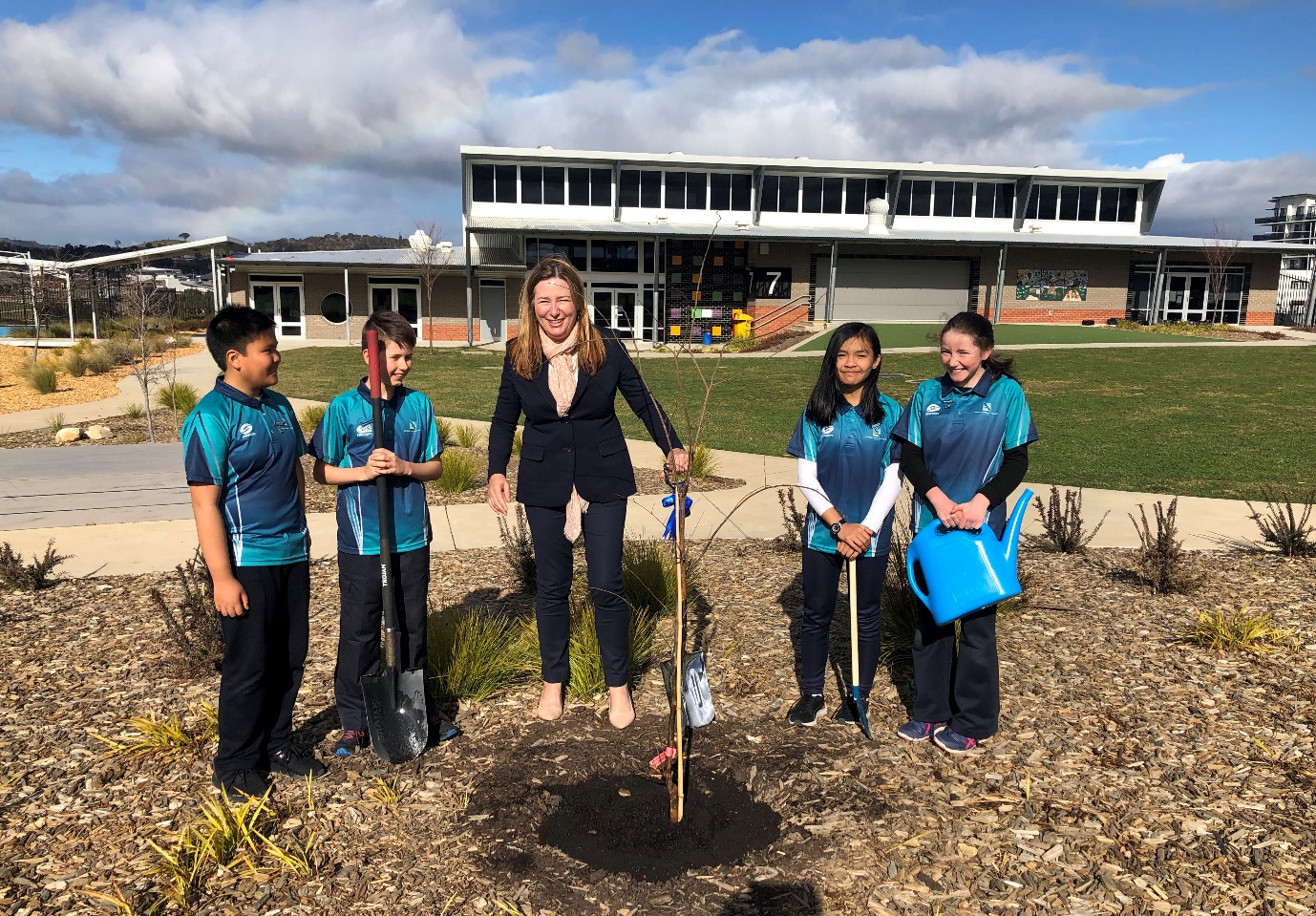 Minister Yvette Berry and our Student Parliament representatives on Tree Day 2020This page is intentionally left blank.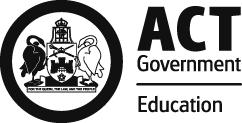 This report supports the work being done in the ACT Education Directorate, as outlined in Strategic Plan 2018-21: A Leading Learning Organisation.AccessibilityThe ACT Government is committed to making its information services, events and venues accessible to as many people as possible.If you have difficulty reading a standard document and would like to receive this publication in an alternate format, such as large print and audio, please telephone (02) 6247 4580.If English is not your first language and you require the translating and interpreting service, please telephone 13 14 50.If you are deaf or hearing impaired and require the National Relay Service, please telephone 13 36 77.© Australian Capital Territory, Canberra, 2021Material in this publication may be reproduced provided due acknowledgement is made.Reporting to the communitySchools report to communities in range of ways, including through:Annual School Board Reportsa (5-year) School Improvement Plan (formerly School Strategic Plan)annual Impact Reportsnewslettersother sources such as My School.School ContextCharles Weston School Coombs is an inclusive and culturally diverse P-6 school in the Molonglo Valley. We are a school community rich in diversity, with over 54 different languages spoken by our families. We acknowledge that we are growing our school community on Ngunnawal land and work with our children and families to respect the contributions of the Aboriginal people who we learn from, about and with at CWSC. We also recognise and welcome the opportunities for learning that come through the vast array of cultures that make up our emerging community. As a candidate school for the International Baccalaureate Primary Years Programme (PYP) our staff work collaboratively to provide authentic and purposeful learning opportunities via an inquiry-led, transdisciplinary framework. Students are challenged to take responsibility for their learning as they explore local and global issues. Teachers collaborate to deepen student learning, helping them take action and develop their capacity as self aware and socially responsible citizens of an international community. We actively promote and engage in partnerships with families and members of the wider community to strengthen the education of all students. The staff and students at CWSC are extremely fortunate to have high quality, contemporary and well resourced learning environments that support collaboration and inclusion.Student InformationStudent enrolmentIn this reporting period there were a total of 485 students enrolled at this school.Table: Student enrolmentSource: ACT Education Directorate, Analytics and Evaluation Branch* If the number of non binary students is less than six, or if gender is unknown, these are randomly assigned 'Male' or 'Female' and included in the counts.** Language Background Other Than EnglishSupporting attendance and managing non-attendanceACT public schools support parents and careers to meet their legal responsibilities in relation to the compulsory education requirements of the Education Act 2004. The Education Directorate’s Education Participation (Enrolment and Attendance) Policy describes its position with regard to supporting attendance and managing non-attendance. A suite of procedures supports the implementation of the policy. Please refer to https://www.education.act.gov.au/ for further details.Staff InformationTeacher qualificationsAll teachers at this school meet the professional requirements for teaching in an ACT public school. The ACT Teacher Quality Institute (TQI) specifies two main types of provision for teachers at different stages of their career, these are detailed below.Full registration is for teachers with experience working in a registered school in Australia or New Zealand who have been assessed as meeting the Proficient level of the Australian Professional Standards for Teachers.Provisional registration is for newly qualified teachers or teachers who do not have recent experience teaching in a school in Australia and New Zealand. Many teachers moving to Australia from another country apply for Provisional registration.Workforce compositionWorkforce composition for the current reporting period is provided in the following table. The data is taken from the school’s verified August staffing report. For reporting purposes, it incorporates all school staff including preschools, staff absent for a period of less than four consecutive weeks and staff replacing staff absent for more than four consecutive weeks. It does not include casuals and staff absent for a period of four consecutive weeks or longer.The Education Directorate is required to report Aboriginal and Torres Strait Islander staff figures.  As of June of the reporting period, 135 Aboriginal and Torres Strait Islander staff members were employed across the Directorate.Table: Workforce composition numbersSource: ACT Education Directorate, People and Performance BranchSchool Review and DevelopmentThe ACT Education Directorate’s Strategic Plan 2018-2021 provides the framework and strategic direction for School Improvement Plans (formerly School Strategic Plans). This is supported by the school performance and accountability framework ‘People, Practice and Performance: School Improvement in Canberra Public Schools, A Framework for Performance and Accountability’. Annually, system and school level data are used alongside the National School Improvement Tool to support targeted school improvement, high standards in student learning, innovation and best practice in ACT public schools.Our school was reviewed in 2019. A copy of the Report of Review can be found on our school website.School SatisfactionSchools use a range evidence to gain an understanding of the satisfaction levels of their parents and carers, staff and students. Annually in August/ September ACT schools undertake a survey to gain an understanding of school satisfaction at that time. This information is collected from staff, parents and from 2020 students from year 4 and above (previously year 5 and above) through an online survey. Overall SatisfactionIn this period of reporting, 92% of parents and carers, 100% of staff, and 77% of students at this school indicated they were satisfied with the education provided by the school.Included in the survey were 16 staff, 14 parent, and 12 student items which are described as the national opinion items. These items were approved by the then Standing Council on School Education and Early Childhood (SCSEEC) for use from 2015. The following tables show the percentage of parents and carers, students and staff who agreed with each of the national opinion items at this school.Note: The overall response rate for parents and carers in ACT public schools was negatively impacted by COVID-19, dropping from 31% in 2019 to 23% in 2020.A total of 45 staff responded to the survey. Please note that not all responders answered every question.Table: Proportion of staff* in agreement with each national opinion itemSource: ACT Education Directorate, Analytics and Evaluation Branch*Proportion of those who responded to each individual survey questionA total of 92 parents responded to the survey. Please note that not all responders answered every question.Table: Proportion of parents and carers* in agreement with each national opinion itemSource: ACT Education Directorate, Analytics and Evaluation Branch*Proportion of those who responded to each individual survey questionA total of 118 students responded to the survey. Please note that not all responders answered every question.Learning and AssessmentFinancial SummaryThe school has provided the Directorate with an end of year financial statement that was approved by the school board. Further details concerning the statement can be obtained by contacting the school. The following summary covers use of funds for operating costs and does not include expenditure in areas such as permanent salaries, buildings and major maintenance.Voluntary ContributionsThe funds listed were used to support the general operations of the school. The spending of voluntary contributions is in line with the approved budget for this reporting period.ReservesEndorsement PageMembers of the School BoardI approve the report, prepared in accordance with the provision of the ACT Education Act 2004, section 52.I certify that to the best of my knowledge and belief the evidence and information reported in this Annual School Board Report represents an accurate record of the Board’s operations during this reporting period.Student typeNumber of studentsGender - Male254Gender - Female231Gender - Non-binary or other*0Aboriginal and Torres Strait Islander10LBOTE**286Staff employment categoryTOTALTeaching Staff: Full Time Equivalent Permanent33.35Teaching Staff: Full Time Equivalent Temporary3.62Non Teaching Staff: Full Time Equivalent17.03National opinion itemParents at this school can talk to teachers about their concerns.89Staff are well supported at this school.64Staff get quality feedback on their performance.76Student behaviour is well managed at this school.58Students at this school can talk to their teachers about their concerns.98Students feel safe at this school.53Students like being at this school.87Students’ learning needs are being met at this school.84Teachers at this school expect students to do their best.96Teachers at this school motivate students to learn.100Teachers at this school treat students fairly.89Teachers give useful feedback.76This school is well maintained.98This school looks for ways to improve.93This school takes staff opinions seriously.71This school works with parents to support students' learning.96National opinion itemI can talk to my child’s teachers about my concerns.97My child feels safe at this school.87My child is making good progress at this school.90My child likes being at this school.95My child's learning needs are being met at this school.91Student behaviour is well managed at this school.72Teachers at this school expect my child to do his or her best.91Teachers at this school give useful feedback.82Teachers at this school motivate my child to learn.88Teachers at this school treat students fairly.88This school is well maintained.99This school looks for ways to improve.85This school takes parents’ opinions seriously.79This school works with me to support my child's learning.91National opinion itemI can talk to my teachers about my concerns.58I feel safe at this school.55I like being at my school.67My school gives me opportunities to do interesting things.73My school is well maintained.69My school looks for ways to improve.76My teachers expect me to do my best.90My teachers motivate me to learn.77Staff take students’ concerns seriously.58Student behaviour is well managed at my school.39Teachers at my school treat students fairly.67Teachers give useful feedback.70INCOMEJanuary-JuneJuly-DecemberJanuary-DecemberSelf-management funds113311.84141414.80254726.64Voluntary contributions12100.004931.0017031.00Contributions & donations0.00520.65520.65Subject contributions16117.002882.0018999.00External income (including community use)36947.9931068.3168016.30Proceeds from sale of assets0.000.000.00Bank Interest1273.201114.472387.67TOTAL INCOME179750.03181931.23361681.26EXPENDITUREUtilities and general overheads44790.5753336.8098127.37Cleaning2406.04568.802974.84Security0.000.000.00Maintenance13201.877521.4620723.33Administration27160.857366.4634527.31Staffing0.00244.17244.17Communication3204.463616.056820.51Assets-8427.451319.01-7108.44Leases0.000.000.00General office expenditure13363.3812619.9625983.34Educational22699.5828535.2151234.79Subject consumables1064.172939.134003.30Other Payments0.0013573.4813573.48Directorate Funded Payments0.0024883.8124883.81TOTAL EXPENDITUIRE119463.47156524.34275987.81OPERATING RESULT60286.5625406.8985693.45Actual Accumulated Funds (31.12.20)-32429.27-32429.27-32429.27Outstanding commitments (minus)-8152.480.000.00BALANCE-40581.75-32429.27-32429.27Name and PurposeAmountExpected CompletionICT Student devicesUpdate ageing chromebooks and & ipads for students and expand our collection of devices to support increased opportunity for 1:1 access                        $200002021Classroom Set UpTo support expansion of student numbers as the school population grows$200002022Painting & CarpetingGeneral upkeep of school in line with the maintenance plan as the school begins to age$200002024Parent Representative(s):Karol CzarnotaHimali MazmudarJo StrattonTeacher Representative(s):Hayley StensholtKaitlin van den EngelBoard Chair:Jo StrattonPrincipal:Nicole Nicholson2020 Board Chair Signature:Jo StrattonDate:15/07/2021Principal Signature:Nicole NicholsonDate:12 / 07 / 2021